     SAADET ÖCALGİRAY ÖZEL EĞİTİM MESLEKİ EĞİTİM MERKEZİ (OKULU)                                      2018-2019 EĞİTİM-ÖĞRETİM YILI
                        EL SANATLARI TEKNOLOJİSİ DERSİ 10-A SINIFI
                                 I.DÖNEM I. DEĞERLENDİRME SINAVI
ADI SOYADI:
SINIFI:
NUMARASI:  

1)Aşağıdakilerden hangileri keçe çalışmasına örnektir? (20 puan)
                           
                   (   )                                                             (   )

          
               (    )                                                                (    )                                                                                      

2)Aşağıdakilerden hangisi taş boyama çalışmasına aittir? (20 puan)

     

           (   )                                 (   )                                        (   )



3) Aşağıdakilerden hangisi keçe çalışmasında kullanılmaz? (20 puan)

                           (   )                                      (   )                                      (   )


4)Aşağıdakilerden hangisi keçe çalışmasında kullanılır? (20 puan)

                    (   )                                          (   )                                             (   )



5) Keçe ile yaptığınız ürünün resmini çiziniz. (20 puan)




                                                                                            


                                                                                             BAŞARILAR.
                                                                                                Merve Makul
                                                                                                            El Sanatları Teknolojisi Öğretmeni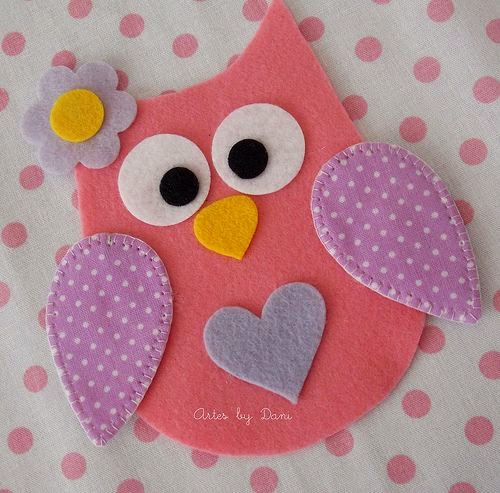 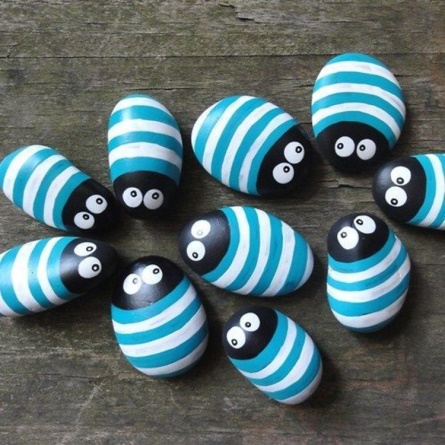 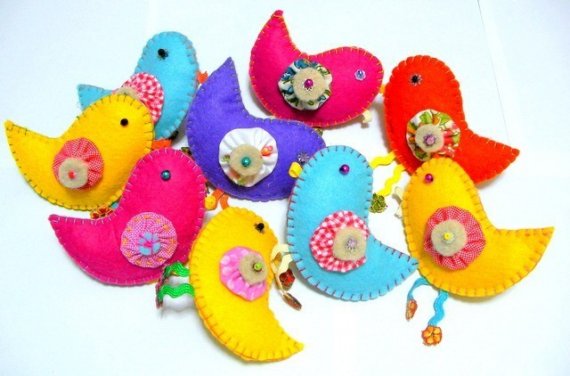 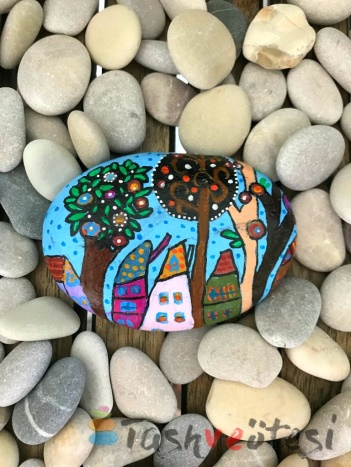 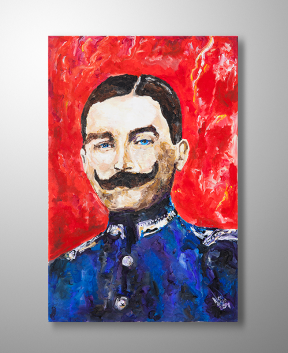 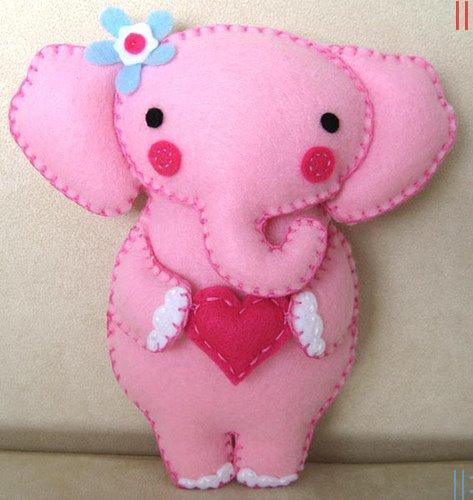 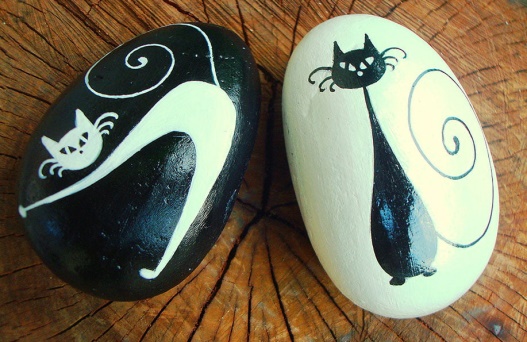 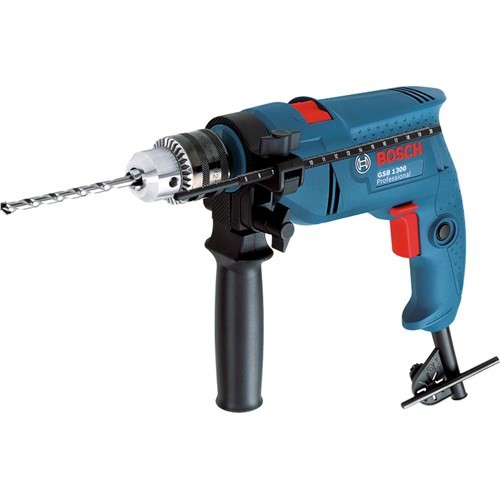 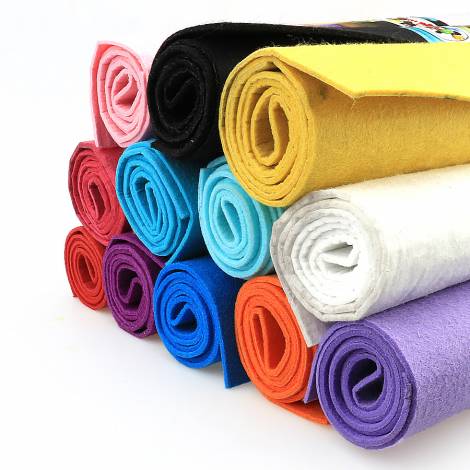 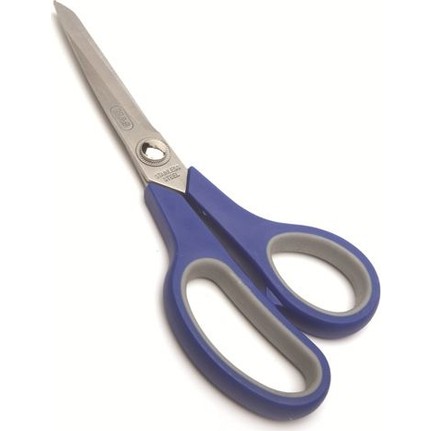 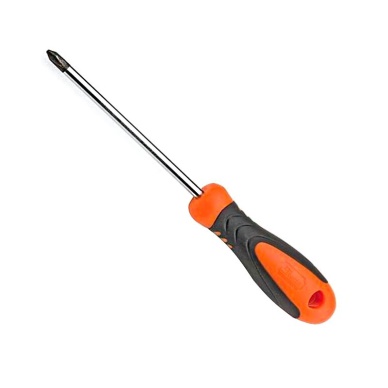 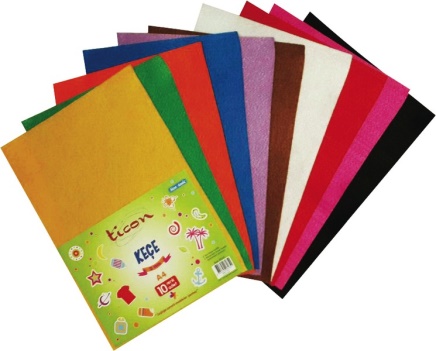 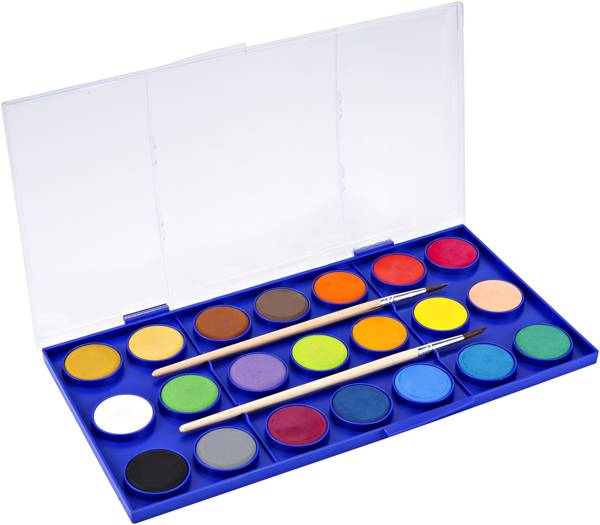 